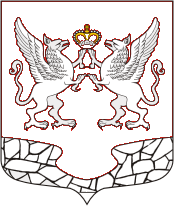 АДМИНИСТРАЦИЯ МУНИЦИПАЛЬНОГО ОБРАЗОВАНИЯЕЛИЗАВЕТИНСКОГО СЕЛЬСКОГО ПОСЕЛЕНИЯГАТЧИНСКОГО МУНИЦИПАЛЬНОГО РАЙОНАЛЕНИНГРАДСКОЙ ОБЛАСТИП О С Т А Н О В Л Е Н И Е« 03 » апреля 2018 год                                                                               № 126В соответствии со ст.8 Федерального закона от 25.12.2008г. № 273-ФЗ «О противодействии коррупции», п.3 Указа Президента РФ от 18.05.2009г. № 557 «Об утверждении перечня должностей федеральной государственной службы, при назначении на которые граждане и при замещении которых федеральные государственные служащие обязаны представлять сведения о своих доходах, об имуществе и обязательствах имущественного характера своих супруги (супруга) и несовершеннолетних детей», руководствуясь требованиями Федерального закона Российской Федерации от 06.10.2003 № 131-ФЗ «Об общих принципах организации местного самоуправления в Российской Федерации», Федеральным законом от 02.03.2007г. № 25-ФЗ «О муниципальной службе в Российской Федерации», Уставом муниципального образования Елизаветинского сельского поселения Гатчинского муниципального района Ленинградской области, администрация Елизаветинского сельского поселенияПОСТАНОВЛЯЕТ:1.   Внести изменения в постановление администрации муниципального образования Елизаветинское сельское поселение Гатчинского муниципального района Ленинградской области от 30.03.2015 № 123 «Об утверждении перечня должностей муниципальной службы в администрации муниципального образования Елизаветинского сельского поселения Гатчинского муниципального района Ленинградской области, при назначении на которые граждане и при замещении которых муниципальные служащие обязаны представлять сведения о своих доходах, об имуществе и обязательствах имущественного характера, а также сведения о доходах, об имуществе и обязательствах имущественного характера своих супруги (супруга) и несовершеннолетних детей» (далее – Постановление).1.1. Приложение № 1 - Перечень должностей муниципальной службы, при назначении на которые граждане и при замещении которых муниципальные служащие обязаны представлять сведения о своих доходах, об имуществе и обязательствах имущественного характера, а также сведения о доходах, имуществе и обязательствах имущественного характера своих супруги (супруга) и несовершеннолетних детей, изложить в новой редакции согласно Приложению № 1;Глава администрации                                                                                                И.А. Ильин                          Приложение №1                                                                к постановлению администрации муниципального образования                                                                 Елизаветинского сельского поселения                               от 03.04.2018г. № 126Перечень должностей муниципальной службы, при назначении на которые граждане и при замещении которых муниципальные служащие обязаны представлять сведения о своих доходах, об имуществе и обязательствах имущественного характера, а также сведения о доходах, имуществе и обязательствах имущественного характера своих супруги (супруга) и несовершеннолетних детей.Раздел 1. Должности муниципальной службы администрации Елизаветинского сельского поселения Гатчинского муниципального района Ленинградской областикатегории «Руководители»:Высшая муниципальная должность муниципальной службы:            - Глава администрации.Главная муниципальная должность муниципальной службы:            - Заместитель главы администрации.Ведущие муниципальные должности муниципальной службы:- Начальник отдела бюджетного учета и отчетности -  главный бухгалтер;- Начальник отдела по земельным вопросам и имуществу;4. Старшая муниципальная должность муниципальной службы: - Начальник сектора по вопросам местного самоуправления;Раздел 2. Другие должности муниципальной службы в администрации Елизаветинского сельского поселения Гатчинского муниципального района Ленинградской области, замещение которых связано с коррупционными рискамикатегория «Специалисты»:Старшие муниципальные должности муниципальной службы:-     Ведущий специалист по благоустройству и безопасности;Ведущий специалист отдела бюджетного учета и отчетности;Ведущий специалист по имуществу;Ведущий специалист — юрист;2. Младшая должность муниципальной службы:-  Специалист 2-й категории сектора по вопросам местного самоуправления2. Настоящее Постановление подлежит официальному опубликованию и размещению на официальном сайте муниципального образования Елизаветинское сельское поселение.3. Настоящее Постановление вступает в силу после официального опубликования.4. Контроль за выполнением настоящего постановления оставляю за собой. О внесении изменений в постановление администрации муниципального образования Елизаветинское сельское поселение Гатчинского муниципального района Ленинградской области от 30.03.2015 № 123 «Об утверждении перечня должностей муниципальной службы в администрации муниципального образования Елизаветинского сельского поселения Гатчинского муниципального района Ленинградской области, при назначении на которые граждане и при замещении которых муниципальные служащие обязаны представлять сведения о своих доходах, об имуществеи обязательствах имущественного характера, а также сведения о доходах, об имуществе и обязательствах имущественного характера своих супруги (супруга) и несовершеннолетних детей»